Сезон активности клещей может начаться уже совсем скороВсем известно, что клещи просыпаются при плюсовых температурах воздуха (+1°... +3°) и с появлением первых проталин вероятность встречи с ними возрастает.Наблюдения последних десятков лет показывают, что случаи присасывания клещей в Красноярском крае регистрируются в марте-апреле.Например, самые ранние встречи за последние 10 лет фиксировались 8 марта 2019 года и 23 марта 2020 года, а более поздние — в первой декаде апреля.Динамика заболеваемости клещевыми инфекциями, а также количество случаев присасывания клещей с 2014 по 2023 год представлены ниже.Статистика показывает, что в 95% случаев неприятные встречи с клещами происходят на дачных участках, а также при  посещении лесных массивов, поэтому позаботиться о защите следует уже сейчас.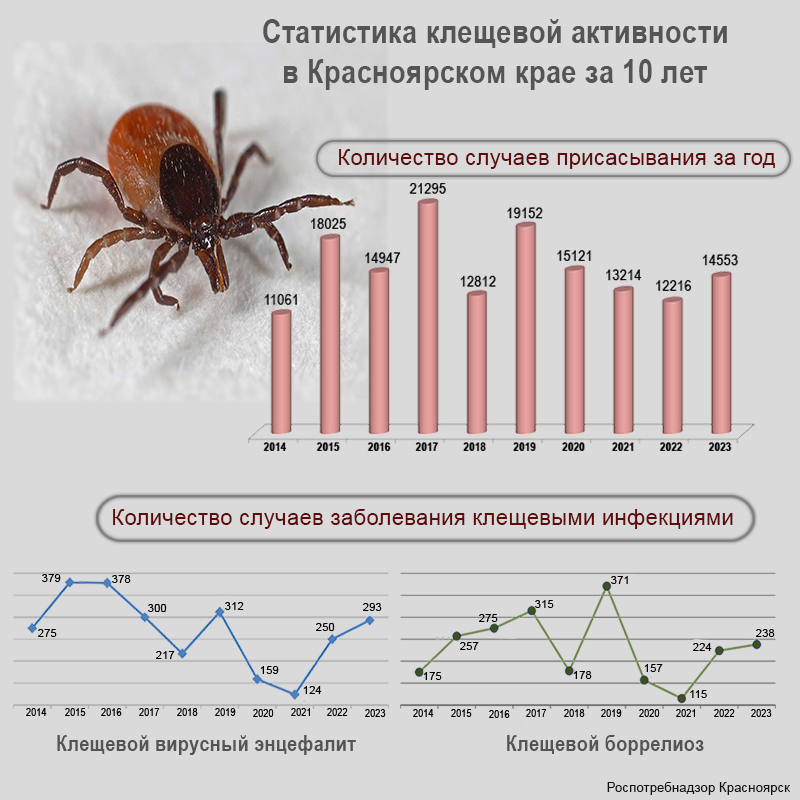 